ACCS Form 5-EPROPOSAL FORMTo: Alabama Community College System 	Date: __________In compliance with the Advertisement for Bids and subject to all the conditions thereof, the undersigned(Legal Name of Bidder)hereby proposes to furnish all labor and materials and perform all work required for the construction of WORK _____________________________________________________________________________________________________________________________________________________________in accordance with Drawings and Specifications, dated	, prepared by	, Architect/Engineer.The Bidder, which is organized and existing under the laws of the State of	,having its principal offices in the City of	,is:   __	a Corporation   ___a Partnership  ___ an Individual  ____(other) _________________________	.LISTING OF PARTNERS OR OFFICERS: If Bidder is a Partnership, list all partners and their addresses; if Bidder is a Corporation, list the names, titles, and business addresses of its officers:BIDDER’S REPRESENTATION: The Bidder declares that it has examined the site of the Work, having become fully informed regarding all pertinent conditions, and that it has examined the Drawings and Specifications (including all Addenda received) for the Work and the other Bid and Contract Documents relative thereto, and that it has satisfied itself relative to the Work to be performed.ADDENDA: The Bidder acknowledges receipt of Addenda Nos.	through	inclusively.BASE BID: For construction complete as shown and specified, the sum of	 	Dollars ($ ___________________)ALTERNATES: If alternates as set forth in the Bid Documents are accepted, the following adjustments are to be made to the Base Bid:Page 1 of 2ACCS  Form 5-E____UNIT PRICES - (Attach to this Proposal Form the unit prices, if any, on a separate sheet.)BID SECURITY: The undersigned agrees to enter into a Construction Contract and furnish the prescribed Performance and Payment Bonds and evidence of insurance within fifteen calendar days, or such other period stated in the Bid Documents, after the contract forms have been presented for signature, provided such presentation is made within 30 calendar days after the opening of bids, or such other period stated in the Bid Documents. As security for this condition, the undersigned further agrees that the funds represented by the Bid Bond (or cashier’s check) attached hereto may be called and paid into the account of the Awarding Authority as liquidated damages for failure to so comply.Attached hereto is a: (Mark the appropriate box and provide the applicable information.)Bid Bond, executed by	as Surety,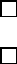 a cashier’s check on the	Bank of __________________________	,for the sum of Dollars ($ ___________________________) made payable to the Awarding Authority.BIDDER’S ALABAMA LICENSE:State License for General Contracting: ____________________________________________________________License Number	Bid Limit	Type(s) of WorkCERTIFICATIONS: The undersigned certifies that he or she is authorized to execute contracts on behalf of the Bidder as legally named, that this proposal is submitted in good faith without fraud or collusion with any other bidder, that the information indicated in this document is true and complete, and that the bid is made in full accord with State law. Notice of acceptance may be sent to the undersigned at the address set forth below.The Bidder also declares that a list of all proposed major subcontractors and suppliers will be submitted at a time subsequent to the receipt of bids as established by the Architect in the Bid Documents but in no event shall this time exceed twenty-four (24) hours after receipt of bids.Legal Name of Bidder: ______________________________________________________________Mailing Address: ____________________________________________________________________* By (Legal Signature) ___________________________________* Name & Title (print)   ___________________________________                   (Seal) Telephone Number:  ______________________________________Email Address:  __________________________________________* If other than the individual proprietor, or an above named member of the Partnership, or the above named president, vice-president, or secretary of the Corporation, attach written authority to bind the Bidder. Any modification to a bid shall be over the initials of the person signing the bid, or of an authorized representative.Page 2 of 2For Alternate No. 1 ( 	 )(add)(deduct) $(Insert key word for Alternate)For Alternate No. 2 ( 	 )(add)(deduct) $For Alternate No. 3 ( 	 )(add)(deduct) $For Alternate No. 4 ( 	 )(add)(deduct) $For Alternate No. 5 ( 	 )(add)(deduct) $For Alternate No. 6 ( 	 )(add)(deduct) $	 